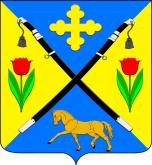 РОССИЙСКАЯ ФЕДЕРАЦИЯРОСТОВСКАЯ ОБЛАСТЬЗИМОВНИКОВСКИЙ РАЙОНМУНИЦИПАЛЬНОЕ ОБРАЗОВАНИЕ«ЗИМОВНИКОВСКОЕ СЕЛЬСКОЕ ПОСЕЛЕНИЕ»АДМИНИСТРАЦИЯЗИМОВНИКОВСКОГО СЕЛЬСКОГО ПОСЕЛЕНИЯПОСТАНОВЛЕНИЕ       проект№ ___  __.10.2023                                                                                            п. ЗимовникиОб утверждении Административного Регламента по предоставлению муниципальной услуги «Передача в собственность граждан занимаемых ими жилых помещений, находящихся в муниципальной собственности (приватизация муниципального жилого фонда» В  соответствии с  Федеральным законом Российской Федерации от 27.07.2010 N 210-ФЗ "Об организации предоставления государственных и муниципальных услуг" и в соответствии с Федеральным законом от 06.10.2003 N 131-ФЗ "Об общих принципах организации местного самоуправления в Российской Федерации", с Решением Собрания депутатов Зимовниковского  сельского поселения  от 09.06.2021г. № 155 «Об утверждении Положения о порядке управления и распоряжения имуществом, находящимся в муниципальной собственности муниципального образования «Зимовниковское сельское поселение»,   п.п.11 п.2 ст.31 Устава муниципального образования «Зимовниковское сельское поселение»ПОСТАНОВЛЯЮ:1. Утвердить Административный Регламент  предоставления муниципальной услуги «Передача в собственность граждан занимаемых ими жилых помещений, находящихся в муниципальной собственности (приватизация муниципального жилого фонда» согласно приложению.2. Настоящее постановление вступает в силу со дня его официального опубликования.3.Настоящее постановление подлежит официальному опубликованию, размещению на официальном сайте Администрации Зимовниковского сельского поселения.4.Контроль за выполнением настоящего постановления оставляю за собой.Глав Администрации Зимовниковскогосельского поселения		                                            А.В. МартыненкоПостановление вносит:  Сектор имущественных и земельных отношенийПриложение к Постановлению Администрации Зимовниковского сельского поселения от 00.10.2023 №__АДМИНИСТРАТИВНЫЙ РЕГЛАМЕНТпредоставления муниципальной услуги«Передача в собственность граждан занимаемых ими жилых помещений, находящихся в муниципальной собственности (приватизация муниципального жилого фонда»Административный регламент  предоставления муниципальной услуги «Передача в собственность граждан занимаемых ими жилых помещений, находящихся в муниципальной собственности (приватизация муниципального жилого фонда» (далее - Административный регламент), разработан в целях повышения качества оказания и доступности муниципальных услуг, создания комфортных условий для получателей муниципальной услуги при оформлении и выдаче договора на передачу квартиры (жилого дома) в собственность в порядке приватизации, и определяет сроки и последовательность действий (административных процедур) при осуществлении полномочий. Общие положения.1.         Предмет регулирования.Настоящий Административный регламент регулирует отношения, возникающие при оформлении и выдаче договора на передачу квартиры (жилого дома) в собственность в порядке приватизации 2.       Круг заявителей.Получателями муниципальной услуги «Передача в собственность граждан занимаемых ими жилых помещений, находящихся в муниципальной собственности (приватизация муниципального жилого фонда» являются граждане Российской Федерации, обратившиеся с письменным заявлением, поданным лично или через законного представителя.3. Требования к порядку информирования о предоставлении муниципальной услуги.Информация  о  муниципальной услуге  предоставляется непосредственно в помещениях Администрации Зимовниковского сельского поселения(далее - Администрация) или в МАУ «Многофункциональный центр предоставления государственных и муниципальных услуг» (далее – МФЦ), а также с использованием средств телефонной связи, электронного информирования, вычислительной и электронной техники, посредством размещения на Интернет-ресурсах органов и организаций, участвующих в процессе оказания муниципальных услуг, в средствах массовой информации, посредством издания информационных материалов.Сведения о месте нахождения Администрации: Ростовская область, Зимовниковский район, п.Зимовники, ул.Ленина, д.99, тел.(86376) 31-3-74.С графиком (режимом) работы можно ознакомиться  на официальном сайте Администрации (http://zimovnikovskoe.ru/).Сведения о месте нахождения МФЦ: Ростовская область, Зимовниковский район, п.Зимовники, ул.Ленина, д.98 тел. 8 (863 76) 4-10-09.Официальный сайт МФЦ:http://zimovniki.mfc61.ru/Сведения о центре удаленного доступа МФЦ:Ростовская область, Зимовниковский район, п.Зимовники, ул.Ленина, д.98 тел. 8 (863 76) 4-10-09.Информация о процедуре предоставления муниципальной услуги сообщается при личном или письменном обращении заявителя, включая обращение по электронной почте, по номерам телефонов для справок, размещается на Интернет-сайте, информационных стендах, в СМИ. Информация о процедуре предоставления муниципальной услуги предоставляется бесплатно.Информирование заявителей осуществляется сотрудниками Администрации или МФЦ.Информирование заявителей по электронной почте должно осуществляться не позднее десяти дней с момента получения сообщения. Письменные обращения    заявителей о порядке предоставления муниципальных услуг рассматриваются должностным лицом Администрации, сотрудниками МФЦ, с учетом времени подготовки ответа заявителю, в срок, не превышающий 30 дней с момента получения обращения.При ответах на телефонные звонки и устные обращения сотрудник администрации или МФЦ подробно и в вежливой форме информирует обратившихся по интересующим их вопросам. Ответ на телефонный звонок должен содержать информацию о наименовании подразделения, фамилии, имени, отчестве и должности работника, принявшего телефонный звонок.На информационных стендах содержится следующая информация:- график (режим) работы, номера телефонов, адрес Интернет-сайта и электронной почты;- порядок обжалования решения, действия или бездействия органов, участвующих в процессе оказания муниципальной услуги, их должностных лиц и работников;- перечень документов, необходимых для получения муниципальной услуги; - образцы заполнения заявлений заявителем.На Интернет-сайте, содержится следующая информация: - схема проезда, график (режим) работы, номера телефонов, адрес электронной почты;- процедура предоставления муниципальной услуги;- порядок обжалования решения, действия или бездействия органов, участвующих в процессе оказания муниципальной услуги, их должностных лиц и работников;- перечень документов, необходимых для получения муниципальной услуги.Стандарт предоставления муниципальной услуги. 4. Наименование муниципальной услуги.Наименование муниципальной услуги - «Передача в собственность граждан занимаемых ими жилых помещений, находящихся в муниципальной собственности (приватизация муниципального жилого фонда».5. Наименование органа, предоставляющего муниципальную услугу.Муниципальную услугу «Передача в собственность граждан занимаемых ими жилых помещений, находящихся в муниципальной собственности (приватизация муниципального жилого фонда» предоставляет Администрация.В предоставлении муниципальной услуги могут быть задействованы также следующие органы и организации (далее - органы и организации, участвующие в процессе оказания муниципальной услуги):- МФЦ;- МУП  БТИЗимовниковского района- ФГБУ «ФКП Росреестра» по Ростовской области;- Управление Федеральной службы государственной регистрации, кадастра и картографии по Ростовской области;Запрещается требовать от заявителя осуществления действий, в том числе согласований, необходимых для получения муниципальной услуги и связанных с обращением в иные государственные и муниципальные органы и организации, кроме проведения технических работ в целях выдачи технического плана.6. Описание результата предоставления услуги.Результатом предоставления муниципальной услуги является бесплатное предоставление жилого помещения в собственность - заявителя или получение заявителем отказа в приватизации. Процедура предоставления услуги завершается путём получения заявителем – Выписки из ЕГРН на квартиру, документа о передаче квартиры в собственность в порядке приватизации (постановление Администрации Зимовниковского сельского поселения, договор на передачу квартиры в собственность в порядке приватизации), либо отказ в предоставлении услуги.7. Срок предоставления муниципальной услуги.Максимальный общий срок предоставления услуги не должен превышать 60 календарных дней с момента подачи заявления.8. Перечень нормативных правовых актов, регулирующих отношения, возникающие в связи с предоставлением муниципальной услуги.Отношения, возникающие в связи с предоставлением муниципальной услуги, регулируются следующими нормативными правовыми актами:- Закон РФ N 1541-1 от 04.07.1991 "О приватизации жилищного фонда в РФ";- ФЗ N 218-ФЗ от 13.07.2015 "О государственной регистрации недвижимости";- ФЗ N 221-ФЗ от 24.07.2007 "О государственном кадастре недвижимости";- Жилищный кодекс РФ от 29.12.2004 N 188-ФЗ;- Постановление Правительства РФ N 713 от 17.07.1995 "Об утверждении Правил регистрации и снятия граждан Российской Федерации с регистрационного учета по месту пребывания и по месту жительства в пределах РФ и перечня должностных лиц, ответственных за регистрацию".9. Перечень документов, необходимых для предоставления муниципальной услуги указан в Приложение № 1 к данному Регламенту.9.1.При предоставлении муниципальной услуги запрещается требовать от заявителя:1) представления документов и информации или осуществления действий, представление или осуществление которых не предусмотрено нормативными правовыми актами, регулирующими отношения, возникающие в связи с предоставлением муниципальной услуги;2) представления документов и информации, в том числе подтверждающих внесение заявителем платы за предоставление муниципальной услуги, которые находятся в распоряжении органов, предоставляющих государственные услуги, органов, предоставляющих муниципальные услуги, иных государственных органов, органов местного самоуправления либо подведомственных государственным органам или органам местного самоуправления организаций, участвующих в предоставлении предусмотренных частью 1 статьи 1 Федерального закона от 27.07.2010 № 210-ФЗ «Об организации предоставления государственных и муниципальных услуг», в соответствии с нормативными правовыми актами Российской Федерации, нормативными правовыми актами субъектов Российской Федерации, муниципальными правовыми актами, за исключением документов, включенных в определенный частью 6 настоящей статьи перечень документов. Заявитель вправе представить указанные документы и информацию в Администрацию Зимовниковского сельского поселения по собственной инициативе;3) осуществления действий, в том числе согласований, необходимых для получения муниципальной услуги и связанных с обращением в иные государственные органы, органы местного самоуправления, организации, за исключением получения услуг и получения документов и информации, предоставляемых в результате предоставления таких услуг, включенных в перечни, указанные в части 1 статьи 9 Федерального закона от 27.07.2010                  № 210-ФЗ «Об организации предоставления государственных и муниципальных услуг»;4) представления документов и информации, отсутствие и (или) недостоверность которых не указывались при первоначальном отказе в приеме документов, необходимых для предоставления государственной или муниципальной услуги, либо в предоставлении государственной или муниципальной услуги, за исключением следующих случаев:а) изменение требований нормативных правовых актов, касающихся предоставления муниципальной услуги, после первоначальной подачи заявления о предоставлении муниципальной услуги;б) наличие ошибок в заявлении о предоставлении муниципальной услуги и документах, поданных заявителем после первоначального отказа в приеме документов, необходимых для предоставления муниципальной услуги, либо в предоставлении муниципальной услуги и не включенных в представленный ранее комплект документов;в) истечение срока действия документов или изменение информации после первоначального отказа в приеме документов, необходимых для предоставления муниципальной услуги, либо в предоставлении муниципальной услуги;5) предоставления на бумажном носителе документов и информации, электронные образы которых ранее были заверены в соответствии с пунктом 7.2 части 1 статьи 16 Федерального законаот 27.07.2010 № 210-ФЗ «Об организации предоставления государственных и муниципальных услуг», за исключением случаев, если нанесение отметок на такие документы либо их изъятие является необходимым условием предоставления муниципальной услуги, и иных случаев, установленных федеральными законами.9.2. При предоставлении муниципальных услуг в электронной форме идентификация и аутентификация могут осуществляться посредством:1) единой системы идентификации и аутентификации или иных государственных информационных систем, если такие государственные информационные системы в установленном Правительством Российской Федерации порядке обеспечивают взаимодействие с единой системой идентификации и аутентификации, при условии совпадения сведений о физическом лице в указанных информационных системах;2) единой системы идентификации и аутентификации и единой информационной системы персональных данных, обеспечивающей обработку, включая сбор и хранение, биометрических персональных данных, их проверку и передачу информации о степени их соответствия предоставленным биометрическим персональным данным физического лица.10. Основания для отказа в приёме документов.Основаниями для отказа в приёме документов являются:- отсутствие хотя бы одного из документов, указанных в Приложении № 1 к  Административному регламенту (с учётом п. 11 Административного регламента);- несоответствие представленных  документов по форме или содержанию требованиям действующего законодательства, а также содержание в документе неоговоренных приписок и исправлений;- обращение за получением муниципальной услуги ненадлежащего лица.Решение об отказе в приеме документов, может быть, обжаловано в судебном порядке, предусмотренном гл. 25 Гражданского процессуального кодекса РФ или гл. 24 Арбитражного процессуального кодекса РФ.11. Основания для отказа в предоставлении муниципальной услуги.Основаниями для отказа в предоставлении муниципальной услуги являются:- отсутствие хотя бы одного из документов, указанных в Приложении 1 к  Административному регламенту;- несоответствие представленных  документов по форме или содержанию требованиям действующего законодательства, а также содержание в документе неоговоренных приписок и исправлений;- обращение за получением муниципальной услуги ненадлежащего лица;- отсутствие у заявителя права на получение услуги в соответствии с действующим законодательством РФ. Решение об отказе в предоставлении муниципальной услуги, может быть, обжаловано в суде в порядке, предусмотренном гл. 25 Гражданского процессуального кодекса РФ или гл. 24 Арбитражного процессуального кодекса РФ.12. Порядок взимания платы за предоставление муниципальной услуги.Услуга предоставляется бесплатно. 13. Порядок, размер и основания взимания платы за предоставление услуг, которые являются необходимыми и обязательными для предоставления муниципальной услуги.За предоставление услуг, которые являются необходимыми и обязательными для предоставления муниципальной услуги, взимается плата согласно действующим тарифам.Оплата взимается в случае обращения заявителя непосредственно в соответствующий государственный орган.14. Максимальный срок ожидания в очереди.Максимальный срок ожидания в очереди составляет 15 минут.15. Срок и порядок регистрации запроса заявителя о предоставлении муниципальной услуги.Запрос заявителя о предоставлении муниципальной услуги регистрируется в Администрации или МФЦ в день поступления запроса.16. Требования к помещениям, в которых предоставляется муниципальная услуга.Помещения для предоставления муниципальной услуги преимущественно должны размещаться в здании или в отдельно стоящих зданиях. На прилегающей территории оборудуются места для парковки автотранспортных средств.В местах предоставления муниципальной услуги на видном месте размещаются схемы размещения средств пожаротушения и путей эвакуации посетителей и работников.Места ожидания предоставления муниципальной услуги оборудуются стульями, кресельными секциями.Места получения информации оборудуются информационными стендами, стульями и столами.В местах предоставления муниципальной услуги предусматривается оборудование доступных мест общественного пользования (туалетов). Места предоставления муниципальной услуги оборудуются средствами пожаротушения и оповещения о возникновении чрезвычайной ситуации.17. Показатели доступности и качества муниципальной услуги.Критериями доступности и качества оказания муниципальной услуги являются:удовлетворенность заявителей качеством услуги;доступность услуги;доступность информации;соблюдение сроков предоставления муниципальной услуги;отсутствие обоснованных жалоб со стороны заявителей по результатам муниципальной услуги.Основными требованиями к качеству предоставления муниципальной услуги являются:а) достоверность предоставляемой заявителям информации о ходе предоставления муниципальной услуги;б) наглядность форм предоставляемой информации об административных процедурах;в) удобство и доступность получения информации заявителями о порядке предоставления муниципальной услуги.Приём заявителя и выдачу документов заявителю осуществляет сотрудник Администрации или МФЦ. Время приёма документов не может превышать 30 минут.18. Время приёма заявителей.Часы приема заявителей сотрудниками Администрации:Вторник, четверг с  8.00-12.00.Часы приема заявителей сотрудниками МФЦ: согласно графика.3.Состав, последовательность и сроки выполнения административных процедур, требования к порядку их выполнения,  в том числе особенности выполнения административных процедур в электронной форме19. Заинтересованное в приобретении жилого помещения  лицо обращается в Администрацию или МФЦ с заявлением.  (Приложение № 3 к Административному регламенту).Заявителями могут быть: граждане Российской Федерации. 20. К заявлению прикладывается необходимый пакет документов, предусмотренных п. 9 Административного регламента.Лицо, подающее заявление о предоставлении жилого помещения в собственность предъявляет документ, подтверждающий личность и документ, подтверждающий полномочия представителя заявителя, в соответствии с законодательством Российской Федерации, сотрудник Администрации или МФЦ, осуществляющий прием документов, проверяет срок действия документа; наличие записи об органе, выдавшем документ, даты выдачи, подписи и фамилии должностного лица, оттиска печати. Копии документов, заверяются сотрудником администрации или МФЦ, принимающим заявление, и приобщается к поданному заявлению.21. В ходе приема документов от заинтересованного лица должностное лицо осуществляет проверку представленных документов на предмет:-наличия всех необходимых документов, указанных в Приложении № 1 к Административному регламенту;-наличия в заявлении и прилагаемых к нему документах неоговоренных исправлений, серьезных повреждений, не позволяющих однозначно истолковать их содержание.Заявление по просьбе заинтересованного лица, может быть, сформировано сотрудником, осуществляющим прием заявления, с использованием программных средств. В этом случае заинтересованное лицо своей рукой на заявлении указывает свою фамилию, имя и отчество и ставит подпись.22. В случае непредставления заявителем сведений, указанных в приложении 2 (в случае, если указанные сведения не находятся в распоряжении Администрации Зимовниковского сельского поселения), настоящего Регламента, уполномоченное должностное лицо Администрации направляет соответствующий межведомственный запрос в рамках предоставления муниципальной услуги. Специалист Администрации, ответственный за осуществление административной процедуры на оформление результата рассмотрения представленных документов на получение услуги, передает комплект документов и проект постановления Администрации Зимовниковского сельского поселения о передаче квартиры в собственность в порядке приватизации для согласования.После получения надлежащим образом оформленного постановления и комплекта документов уполномоченный специалист Администрации подготавливает, регистрирует, подписывает уполномоченным должностным лицом и заверяет печатью договор на передачу квартиры (дома) в собственность в порядке приватизации и комплект документов, необходимый для оформления перехода права в собственность в порядке приватизации жилого помещения.23. Срок оказания муниципальной услуги с момента приема заявления до момента принятия постановления Администрации Мишкинского сельского поселения не должен превышать 30 календарных дней.24. Блок-схема предоставления муниципальной услуги указана в Приложении № 4 Административного регламента.4.Формы контроля за исполнением Административного регламента.25. Текущий контроль за соблюдением последовательности действий, определенных административными процедурами по предоставлению муниципальной услуги, осуществляется Главой  АдминистрацииЗимовниковского сельского поселения (далее - Глава).26.	Глава планирует работу по организации и проведению мероприятий, определяют должностные обязанности сотрудников, осуществляют контроль за их исполнением, принимают меры к совершенствованию форм и методов служебной деятельности, обучению подчиненных, несут персональную ответственность за соблюдение законности.27.	Контроль за полнотой и качеством предоставления муниципальной услуги включает в себя проведение проверок, направленных на выявление и устранение причин и условий, вследствие которых были нарушены права и свободы граждан, а также рассмотрение, принятие решений и подготовку ответов на обращения заявителей, содержащих жалобы на решения должностных лиц территориальных органов.28.	В случае выявления нарушений прав заявителей по результатам проведенных проверок в отношении виновных лиц принимаются меры в соответствии с законодательством Российской Федерации.29.	Проверка соответствия полноты и качества предоставления муниципальной услуги предъявляемым требованиям осуществляется на основании нормативных правовых актов Российской Федерации.5. Досудебный (внесудебный) порядок обжалования решений и действий (бездействия) Администрации, а также его должностных лиц.30. Заявитель может обратиться с жалобой в следующих случаях:нарушение срока регистрации запроса заявителя о предоставлении муниципальной услуги;2) нарушение срока предоставления муниципальной услуги;3) требование у заявителя документов, не предусмотренных нормативными правовыми актами Российской Федерации, нормативными правовыми актами Ростовской области, муниципальными правовыми актами для предоставления государственной или муниципальной услуги;4) отказ в приеме документов, предоставление которых предусмотрено нормативными правовыми актами Российской Федерации, нормативными правовыми актами Ростовской области, муниципальными правовыми актами для предоставления государственной или муниципальной услуги, у заявителя;5) отказ в предоставлении муниципальной услуги, если основания отказа не предусмотрены федеральными законами и принятыми в соответствии с ними иными нормативными правовыми актами Российской Федерации, нормативными правовыми актами Ростовской области, муниципальными правовыми актами;6) затребование с заявителя при предоставлении муниципальной услуги платы, не предусмотренной нормативными правовыми актами Российской Федерации, нормативными правовыми актами Ростовской области, муниципальными правовыми актами;7) отказ органа, предоставляющего муниципальную услугу, должностного лица органа, предоставляющего органа, предоставляющего муниципальную услугу, в исправлении допущенных опечаток и ошибок в выданных в результате предоставления муниципальной услуги документах либо нарушение установленного срока таких исправлений.31. Жалоба должна содержать:1) наименование органа, предоставляющего муниципальную услугу, должностного лица органа, предоставляющего муниципальную услугу, либо муниципального служащего, решения и действия (бездействие) которых обжалуются;2) фамилию, имя, отчество (последнее - при наличии), сведения о месте жительства заявителя - физического лица либо наименование, сведения о месте нахождения заявителя - юридического лица, а также номер (номера) контактного телефона, адрес (адреса) электронной почты (при наличии) и почтовый адрес, по которым должен быть направлен ответ заявителю;3) сведения об обжалуемых решениях и действиях (бездействии) органа, предоставляющего муниципальную услугу, должностного лица органа, предоставляющего муниципальную услугу, либо муниципального служащего;4) доводы, на основании которых заявитель не согласен с решением и действием (бездействием) органа, предоставляющего муниципальную услугу, должностного лица органа, предоставляющего муниципальную услугу, либо муниципального служащего. Заявителем могут быть представлены документы (при наличии), подтверждающие доводы заявителя, либо их копии.32. Жалоба, поступившая в Администрацию, подлежит рассмотрению должностным лицом, наделенным полномочиями по рассмотрению жалоб, в течение пятнадцати рабочих дней со дня ее регистрации, а в случае обжалования отказа органа, предоставляющего муниципальную услугу, должностного лица органа, предоставляющего муниципальную услугу, в приеме документов у заявителя либо в исправлении допущенных опечаток и ошибок или в случае обжалования нарушения установленного срока таких исправлений - в течение пяти рабочих дней со дня ее регистрации. Правительство Российской Федерации вправе установить случаи, при которых срок рассмотрения жалобы может быть сокращен.33.  Жалоба может быть подана в письменной форме на бумажном носителе, в электронном виде, путем обращения на электронную почту Администрации Зимовниковского сельского поселения: sp13139@donpac.ru или официальный интернет-сайтАдминистрации Зимовниковского сельского поселения:(http://zimovnikovskoe.ru/).Приложение № 1к Административному регламенту попредоставлению муниципальной услуги «Передача в собственность граждан занимаемых ими жилых помещений, находящихся в муниципальной собственности (приватизация муниципального жилого фонда»Перечень документов, необходимых для предоставления муниципальной услугиПриложение  № 2к Административному регламентупо предоставлению муниципальной услуги«Передача в собственность граждан занимаемых ими жилых помещений, находящихся в муниципальной собственности (приватизация муниципального жилого фонда»Перечень документов, необходимых для предоставления муниципальной услуги, которые находятся в распоряжении государственных и муниципальных органов и организаций, и которые заявитель вправе предоставитьПриложение № 3к Административному регламенту по предоставлениюмуниципальной услуги «Передача в собственность граждан занимаемых ими жилых помещений, находящихся в муниципальной собственности (приватизация муниципального жилого фонда»Образец заявления Главе Администрации Зимовниковского сельского поселения __________________________________________от________________________________________(Ф.И.О.)__________________________________________Паспорт серия _______номер_________________  выдан_________________________________________________________________________________________________________________________(адрес регистрации)тел._____________________________________Заявление    Просим Вас разрешить приобрести в собственность в порядке приватизацииквартиру N ______ в доме N ______ по адресу:_______________________________на имя ______________________________________________________________________________________________________________________________________________________________________________________________________________________.Я (мы), __________________________________________________________________от участия в приватизации отказываюсь (отказываемся).    Подписи членов семьи:_________________________________________________________________________________________________________________________________________________________________________________________________________________________________________________________________________________    Подпись и паспортные данные основного квартиросъемщика:______________________________________________________________________________________________________________________________________________________________________________________________________________________________    Доверяем выступать от нашего имени: ____________________________________________________________________________________________________________    С текстом заявления ознакомлены:____________________________________________________________________________________________________________________________________________________Приложение № 4к Административному регламенту по предоставлениюмуниципальной услуги «Передача в собственность граждан занимаемых ими жилых помещений, находящихся в муниципальной собственности (приватизация муниципального жилого фонда»Блок-схемаКонецПРИЛОЖЕНИЕ  № 5к Административному регламентуЖалобаЗаявитель, подавший жалобу____________                                                                 ________________        (дата)	(подпись)Отметка специалиста о приеме жалобы:____________                                                                 ________________        (дата)	(Ф.И.О., подпись)№п/пНаименование документа1.Документ, удостоверяющий личность получателя (представителя получателя) и всех членов семьи, указанных в договоре социального найма (совершеннолетних и несовершеннолетних), копия при предъявлении оригинала.2.Документ, подтверждающий полномочия представителя физического лица в соответствии с законодательством Российской Федерации, копия при предъявлении оригинала.3.Договор социального найма на жилое помещение (копия при предъявлении оригинала)4.Документ с предыдущих мест жительства после 01.08.1991, подтверждающий, что по ранее проживающим адресам право на приватизацию не использовано (копия при предъявлении оригинала из БТИ и Росреестра или уполномоченных органов МСУ).5.Нотариально оформленный отказ иных членов семьи от участия в приватизации (оригинал), либо заявление об отказе от участия в приватизации (при личном обращении).№п/пНаименование документа1.Документ с предыдущих мест жительства после 01.08.1991, подтверждающий, что по ранее проживающим адресам право на приватизацию не использованоРуководителю ___________________________________(наименование учреждения)_________________________________________________(Ф.И.О. руководителя учреждения)_________________________________________________(Ф.И.О. физического лица или наименование юридического лица)место жительства заявителя  (для физического лица) или место нахождения заявителя (для  юридического лица)  ________________________________________________(почтовый индекс, адрес)контактный телефон (при наличии)_____________________адрес электронной  почты (при наличии) ________________почтовый адрес __________________________________1. Наименование органа, предоставляющего муниципальную услугу 2. Наименование должностного лица органа, предоставляющего муниципальную услугу, либо муниципального служащего, решения и действия (бездействие) которых обжалуются3. Обжалуемые решения и действия (бездействие) органа, предоставляющего муниципальную услугу, должностного лица органа, предоставляющего муниципальную услугу, либо муниципального служащего4. Наименование услуги5. Доводы, на основании которых заявитель не согласен с решением или действием (бездействием) органа, предоставляющего муниципальную услугу, должностного лица органа, предоставляющего муниципальную услугу, либо муниципального служащего.6. Ответ на жалобу прошу направить (нужное отметить):1. лично (при посещении)6. Ответ на жалобу прошу направить (нужное отметить):2. по электронной почте6. Ответ на жалобу прошу направить (нужное отметить):3. в письменном виде по почте